Successfully installed WebSphere V9.X Developer Tools from Eclipse Marketplace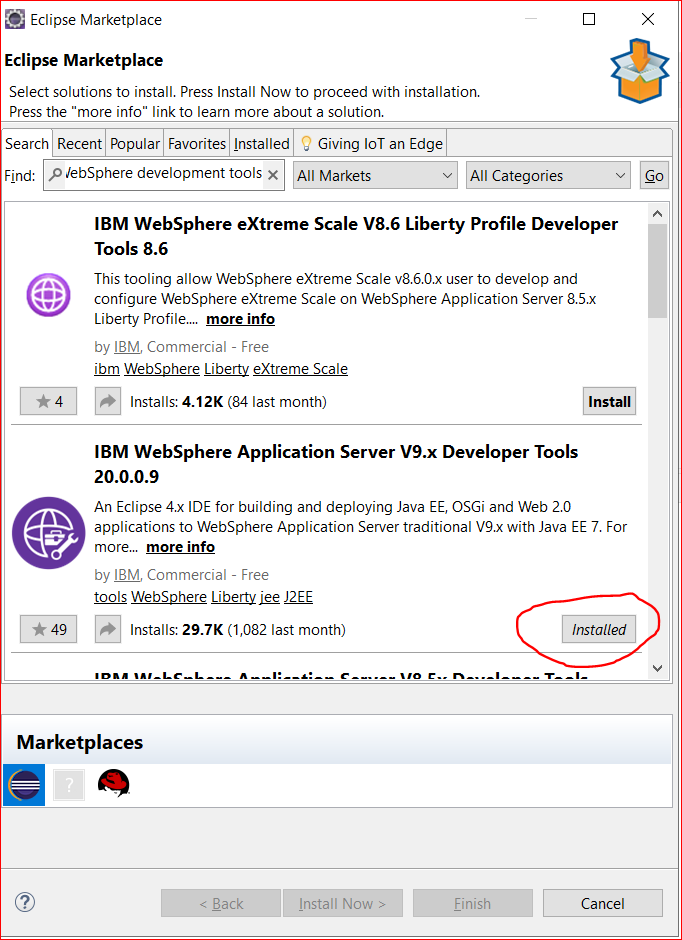 Servers  New  Server  Select IBM WebSphere and I see IBM JRE warning as below.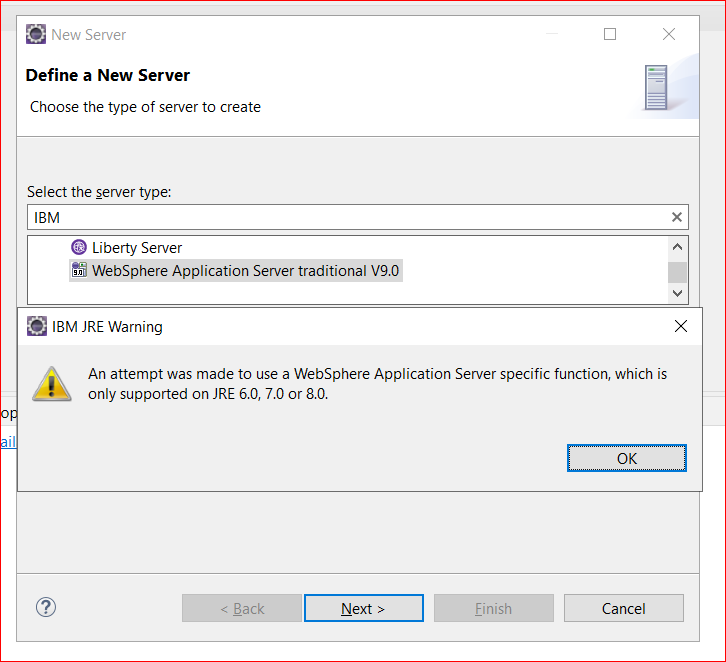 Click OK  then click on Next. It will ask WAS installation directory and selected IBM JRE as below. 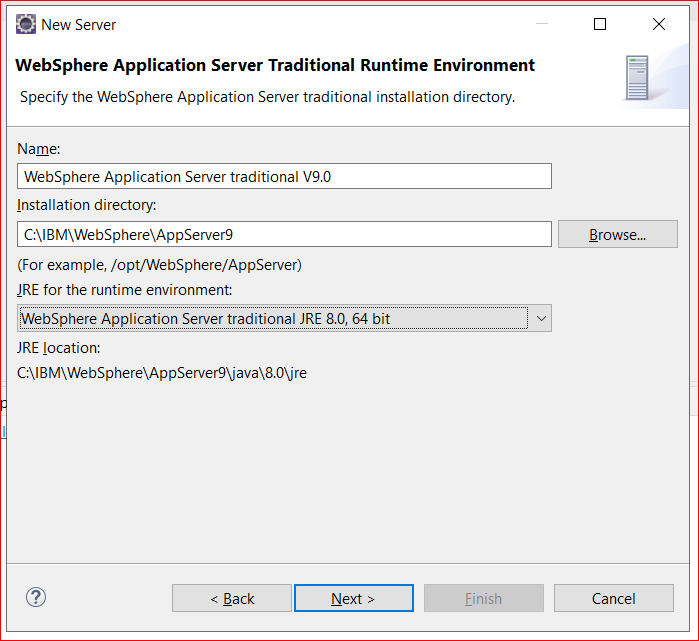 Click on Next and it gives again IBM JRE warning as below.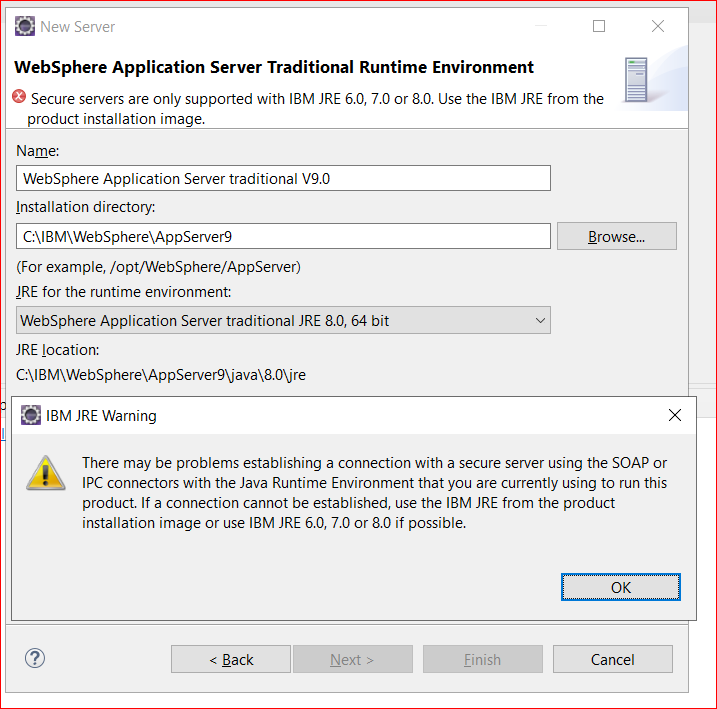 Then click on OK and I can’t proceed further…..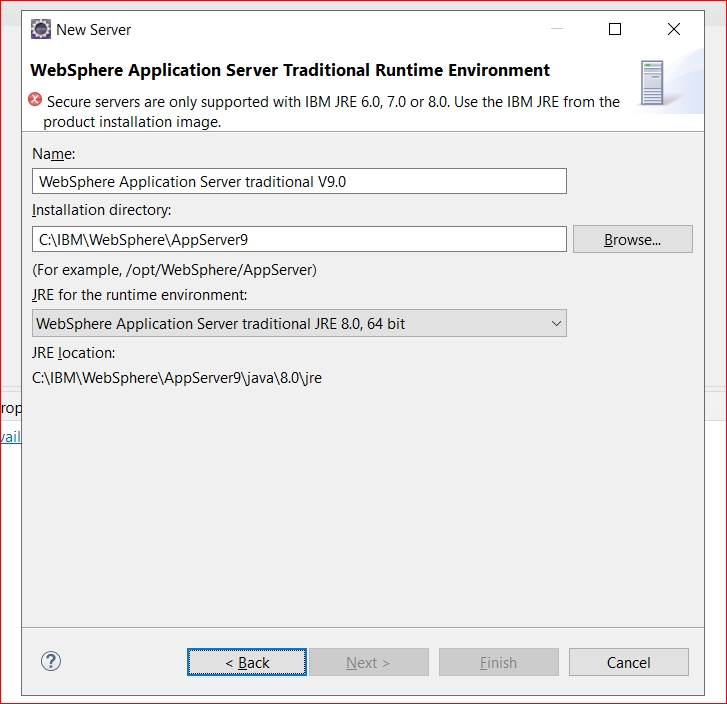 